Ministarstvo zdravljaNatječaj za prijavu projekata udruga i zdravstvenih organizacija u Republici Hrvatskoj za dodjelu financijskih sredstava u okviru raspoloživih sredstava iz dijela prihoda od igara na sreću u području prevencije, tretmana i liječenja ovisnika za 2015. godinuUPUTE ZA PRIJAVITELJE
Datum raspisivanja natječaja: 13. svibnja 2015.Rok za dostavu prijava: 17. lipnja 2015.SadržajPosljednjih se godina povećala ponuda droga, koja je uslijed pojave tzv. novih droga, postala raznovrsnija čime je stvorena veća opasnost za rast trenda konzumiranja istih osobito među mladima. Iako u Republici Hrvatskoj ne postoji epidemija ovisnosti i zlouporabe droga, situacija vezana za kriminalitet i zlouporabu droga i dalje je složena. Prema podatcima Registra osoba liječenih zbog zlouporabe psihoaktivnih droga u Republici Hrvatskoj koji se vodi pri Hrvatskom zavodu za javno zdravstvo, tijekom 2013. godine u zdravstvenim ustanovama Republike Hrvatske na liječenju je bilo 7.857 osoba što je gotovo jednako kao i prethodnu godinu (7.855 osoba). Od ukupno liječenih u 2013. Godini 6.315 je uzimalo opijate (80,4%). Zbog uzimanja i/ili ovisnosti o drugim psihoaktivnih sredstvima liječeno je 1.542 osobe (19,6%). Udjeli opijata i neopijata su vrlo slični kao i prethodnih godina. Broj novih osoba u sustavu liječenja stagnira i dalje se smanjuje. U 2013. godini prvi put je liječeno 1.125 osoba (u 2012. – 1.120). Od tih novopridošlih osoba njih 270 (24,0%) su heroinski (opijatski) ovisnici, a 855 ili 76,0% konzumenti ili ovisnici o drugim drogama.Porast prosječne dobi liječenih osoba pokazuje da se osobe zadržavaju u sustavu  liječenja duži niz godina, dok je broj novo pridošlih stabilan. Većinu njih kao i prethodnih godina čine muškarci (82,3%), a omjer muškaraca i žena iznosi 4,6:1. Ovisnička populacija u Republici Hrvatskoj sve više stari te  prosječne dobi liječenih osoba (muškaraca i žena) pokazuju  trend rasta. U 2013. godini prosječna dob liječenih muškaraca iznosi 34,0 godine, a žena 32,9 godina. Među liječenim osobama, kao i prijašnjih godina, najveći je broj liječenih osoba (4.422 odnosno 70,0%) ima završenu srednju školu, a samo je 1.300 osoba (20,6%) imalo stalni radni odnos dok je još 819 (13,0%) imalo povremeno zaposlenje. Možemo zaključiti da su s obzirom na nisku obrazovnu razinu liječenih ovisnika, njihovo obrazovanje, zapošljavanje te resocijalizacija vrlo važan element u cjelokupnom liječenju te kasnijem apstinencijskom periodu. Nadalje, Hrvatska je kontinuirano od 1995. godine uključena u Europsko istraživanje o duhanu, alkoholu i drugim drogama među učenicima (ESPAD) (Hibell i sur., 2012). Prema rezultatima tog europskog istraživanja, u Hrvatskoj je povećana uporaba alkohola i inhalanata, a u sva tri pokazatelja uporabe cigarete, alkohola i droga, Hrvatska je iznad europskog prosjeka. Primjerice Hrvatska je na 3. mjestu po pušenju cigareta, a od 1995. do 2011. godine pušenje se blago povećava. Zatim Hrvatska je na 11. mjestu po pijenju u zadnjih 12 mjeseci, ali je zabrinjavajuće da je po pijenju pet ili više pića zaredom (binge drinking) Hrvatska na trećem mjestu. Prema uzimanju kanabisa ikada u životu Hrvatska je također iznad Hrvatskog prosjeka na 19. mjestu te je kanabis uzelo 23% dječaka i 15% djevojčica, a u zadnjih mjesec dana 9% dječaka i 5% djevojčica. Neke druge droge u Hrvatskoj uzelo je 6% dječaka i 4% djevojčica. Iznenađujući je podatak da je Hrvatska na prvom mjestu po uzimanju inhalanata, koje je koristilo 25% dječaka i 31% djevojčica, što je u prosjeku 28% ispitane populacije dok je prosjek zemalja u EU 9%. Prvo nacionalno istraživanje zlouporabe sredstava ovisnosti u Republici Hrvatskoj (Glavak Tkalić i sur., 2012), koje je obuhvatilo sva interesna područja ovog projekta, provedeno je 2011. godine na reprezentativnom višeetapnom stratificiranom uzorku stanovništva u dobi između 15 i 64 godine. Prema podatcima tog istraživanja, bilo koju ilegalnu drogu u životu je probalo 16% svih ispitanika i to kanabis 15,6%, extasy 2,5%, amfetamini 2,6%, kokain 2,3%, heroin 0,4% i LSD 1,4%. Učestalost konzumiranja droga u populaciji se povećava što je dob ispitanika niža te je tako u dobi od 15-34 godine 25,7% ispitanika barem jednom u životu konzumiralo neku ilegalnu drogu. U posljednjih mjesec dana neku ilegalnu drogu je uzelo 3,2% ukupne populacije i 6,2% mlađe populacije. Posljednjih desetak godina izuzetno raste proizvodnja i prodaja piva, a obzirom na to da to alkoholno piće ima status prehrambenog proizvoda, slobodno je oglašavanje u svim medijima. Utjecajna pivska industrija preko medija uspješno provodi marketing, a žrtve su mladi kojima su alkoholna pića lako dostupna zbog slabe kontrole provede mjere zabrane prodaje alkoholnih pića maloljetnim osobama. O dostupnosti alkohola, ali i uvažavanju zakona, govori podatak iz posljednjeg ESPAD istraživanja da je gotovo svaki drugi učenik (30,7%) u posljednjih 30 dana u dućanu za sebe kupio pivo, a svaki četvrti (24,3%) vino. Padom potrošnje ilegalnih droga posljednjih desetak godina (koje, osim kanabisa, više nisu „in“) povećan je interes mladih za pijenje alkohola kao „prihvatljivom“ modelu ponašanja. Prema istraživanju Igranje igara na sreću u općoj populaciji Republike Hrvatske koje je na zahtjev Ureda za suzbijanje zlouporabe droga Vlade RH (u daljnjem tekstu: Ured) proveo Institut društvenih znanosti Ivo Pilar u okviru istraživačkog projekta Zlouporaba sredstava ovisnosti u općoj populaciji Republike Hrvatske (Glavak Tkalić i sur. 2012.), barem jednom u životu neku igru na sreću igralo je oko dvije trećine odraslih (67,0%). Najveća životna prevalencija igranja igara na sreću utvrđena je u u dobnoj skupini između 35 i 44 godine (74,2%), a najniža u dobnoj skupini između 15 i 24 godine (59,0%). Životna prevalencija igranja igara na sreću bila je veća kod muškaraca (72,9%) nego kod žena (61,2%). U zadnjih mjesec dana igralo je na sreću 32,5% populacije u dobi 15-64 godina. Na pitanje jesu li imali problema u životu radi igara na sreću, potvrdno je odgovorilo 2,5% ispitanika u dobi 15-64 godina i 3,2% mlađih (15-34 godine). U posljednjih mjesec dana probleme radi igara na sreću (najčešće se radi o sportskim kladionicama) je imalo 1,5% svih ispitanika i 1,9% ispitanika mlađe dobi.U provedbi Nacionalne strategije suzbijanja zlouporabe droga za 2012-2017. godinu treba osobitu pozornost posvećivati razvijanju sustava prevencije ovisnosti među djecom i mladima, pri čemu važnu ulogu imaju projekti univerzalne prevencije usmjereni na opću populaciju djece i mladih, njihove obitelji, nastavnike, učitelje, odgojitelje i ostale relevantne subjekte. Također, iznimne napore potrebno je uložiti u rano otkrivanje rizičnih skupina djece i mladih te onih koji potječu iz rizičnog obiteljskog i socijalnog okruženja ili pak onih koji pokazuju poremećaje u ponašanju i započeli su s konzumiranjem sredstava ovisnosti, a kako bi se spriječila daljnja zloporaba tih sredstava i pojava ovisnosti. Preventivni projekti u obiteljskom okružju trebaju poboljšati obiteljsko povezivanje i odnose uključujući roditeljske vještine, praksu za razvoj komunikacije i nametanje obiteljske politike za nekorištenje supstanci. Ukratko, usredotočenje na obiteljske intervencije za opću populaciju mogu pozitivno promijeniti specifično obiteljsko ponašanje koje može smanjiti kasniji rizik od konzumiranja droga i drugih sredstava ovisnosti. Uz mjere prevencije ovisnosti potrebno je intenzivno razvijati i mjere liječenja i psihosocijalnog tretmana osobito izvanbolničko liječenje te liječenje i tretman u terapijskim zajednicama. S obzirom da je sukladno Nacionalnoj strategiji suzbijanja zlouporabe droga za 2012.-2017. godinu koju je Hrvatski sabor donio 26. listopada 2012. godine i Nacionalnom Akcijskom planu suzbijanja zlouporabe droga za 2015.-2017. godinu koji je Vlada RH donijela 2. travnja 2015. godine, jedan od ključnih ciljeva sveukupne nacionalne politike unaprijediti kvalitetu tretmana ovisnika, Osim toga, u razdoblju gospodarske krize i sve veće socijalne isključenosti otežani su postupci uključivanja u društvo i tržište rada socijalno rizičnih skupina među koje spadaju i liječeni ovisnici. S obzirom da se ovisnici vrlo često nakon završenog liječenja ne mogu uspješno uklopiti u društvenu sredinu zbog mnogih razloga poput javnog mišljenja o problemu ovisnosti o drogama, nedostatne obiteljske podrške, ali i potpore šire socijalne sredine, veliki broj njih se i nakon uspješno završenog tretmana vraća ovisnosti i ovisničkom stilu življenja. Stoga je resocijalizacija logičan slijed psihosocijalne rehabilitacije i tretmana i važan čimbenik u cjelovitom oporavku liječenih ovisnika. Iako se Republika Hrvatska za razliku od mnogih drugih europskih zemalja još uvijek nije suočila s intenzivnijim problemom socijalne isključenosti ovisnika o drogama ipak se i u Hrvatskoj iz godine u godinu  povećava broj ovisnika beskućnika. U pogledu podataka o socijalnoj isključenosti ovisnika o drogama koji uz ovisnost trpe i druge pridružene oblike socijalne stigmatizacije kao što je beskućništvo, siromaštvo,  prostitucija i slično u Hrvatskoj ne postoje relevantni statistički pokazatelji, a ni istraživanja koja bi sustavno istražila kontekst i razmjere toga problema. U Republici Hrvatskoj učinjen je značajan iskorak u pogledu resocijalizacije ovisnika budući da se od travnja 2007. godine, kao dio cjelokupnog sustava liječenja i psihosocijalnog tretmana ovisnika o drogama, provodi Projekt resocijalizacije ovisnika o drogama koji podrazumijeva intervencije s ciljem socijalnog uključivanja ovisnika o drogama u život u zajednici nakon završenog liječenja u zdravstvenoj ustanovi, odvikavanja od ovisnosti u terapijskoj zajednici ili izdržane kazne zatvora u zatvorskom sustavu, a uključuje psihosocijalnu podršku, završetak školovanja, prekvalifikaciju i zapošljavanje, pomoć pri rješavanju stambenog pitanja ili organiziranog stanovanja liječenih ovisnika te druge oblike socijalnih intervencija s ciljem integriranja što više ovisnika u društvo.Putem nacionalne politike na području droga, a u okviru zdravstvenog, socijalnog, odgojno-obrazovnog i represivnog sustava, potrebno je provoditi različite projekte koji su usmjereni sprječavanju zlouporabe droga među djecom i mladima, smanjenju zdravstvenih i socijalnih rizika vezanih za zlouporabu droga te smanjenju dostupnosti droga i organiziranog kriminaliteta droga na svim razinama. Zbog toga je važno slijediti uravnoteženi i multidisciplinarni pristup smanjenja ponude i smanjenja potražnje te uložiti dodatne napore u implementaciju projekata smanjenja potražnje droga s ciljem postizanja ravnomjernog rasporeda resursa i učinkovitog djelovanja na zdravstvene i socijalne posljedice zlouporabe droga.Stoga je suradnja s organizacijama civilnog društva na provođenju projekata smanjenja potražnje i smanjenja ponude droga i razvijanja oblika institucionalnog i izvaninstitucionalnog komuniciranja i povezivanja na svim razinama, jedna od temeljnih zadaća Ministarstva zdravlja i ostalih nadležnih državnih tijela.Opći cilj Natječaja: Suzbijanje i sprječavanje pojave ovisnosti među djecom i mladima te rizično ponašanje djece i mladih vezano uz eksperimentiranje sa sredstvima ovisnosti kao i unaprjeđenje provedbe projekata liječenja ovisnika.  Posebni ciljevi Natječaja:Osigurati provedbu projekata prevencije ovisnosti koji udovoljavaju EDDRA kriterijima Europskog centra za praćenje droga i ovisnosti o drogama (EMCCDA).  Povećati dostupnost inovativnih projekata prevencije ovisnosti usmjerenih općoj populaciji djece i mladih i rizičnim skupinama djece i mladih.Unaprijediti provedbu projekata zdravstvenih organizacija koje djeluju na području liječenja i prevencije ovisnosti te unaprijediti suradnju udruga i zdravstvenih organizacija.Predviđeno trajanje provedbe projekta je maksimalno 12 mjeseci. Provedba započinje prvi sljedeći dan nakon dana potpisivanja ugovora između udruge i ministarstva, osim ako je ugovorom utvrđen kasniji, točno naznačen datum početka provedbe.Prioritetna područja aktivnosti: Natječaj se raspisuje za sljedeća prioritetna područja i to:ZO-1. Projekti prevencije ovisnosti koji udovoljavaju EDDRA kriterijima i  Inovativni projekti univerzalne prevencije ovisnosti;ZO-2. Inovativni projekti selektivne i indicirane prevencije ZO-3. Projekti smanjenja šteteZO-4. Projekti koje provode zdravstvene organizacije u suradnji s udrugama.ZO-1.	Projekti prevencije ovisnosti koji udovoljavaju EDDRA kriterijima i inovativni projekti univerzalne prevencije ovisnostiProjekti univerzalne prevencije ovisnosti usmjereni na opću populaciju djece i mladih što uključuje sljedeće aktivnosti:preventivno-edukacijske projekte i medijske kampanje usmjerene na djecu i mlade te njihove obitelji, nastavnike, učitelje, odgajatelje i ostale relevantne subjekte u lokalnoj zajednici s ciljem prevencije ovisnosti te podizanja razine znanja i svijesti učenika, roditelja, nastavnika te cjelokupne javnosti o štetnosti i utjecaju droga i ostalih sredstava ovisnosti;projekte za djecu i mlade koji uključuju različite oblike radionica, predavanja, vježbanja socijalnih vještina i vršnjačke pomoći s ciljem povećanja razine znanja i svijesti učenika o problemu ovisnosti o drogama, promjeni stavova u vezi s korištenjem droga te prevencije ovisnosti;projekte edukacije i treninga za roditelje kojima će se unaprijediti roditeljska znanja i vještine i dati im primjerene i točne informacije o štetnosti utjecaja droga i na taj način pojačati uloga obitelji u prevenciji ovisnosti o drogama.Projekti selektivne i indicirane prevencije usmjereni na rizične skupine djece i mladih te djecu i mlade kod kojih je nastupio problem u ponašanju i/ili eksperimentiraju sa sredstvima ovisnosti što uključuje sljedeće aktivnosti:projekte individualnog i grupnog rada s djecom i mladima te njihovim obiteljima koji potječu iz rizičnog obiteljskog i socijalnog okružja s ciljem prevencije ovisnosti o drogama;projekte usmjerene na rano otkrivanje rizičnih skupina i razvijanje ciljanih preventivnih projekata za te skupine kao što su vanjski rad s djecom i mladima s ciljem uključivanja u neke od oblika tretmana;projekte s ciljem prevencije ovisnosti za djecu i mlade s problemima u ponašanju i/ili koji su započeli s konzumiranjem droga i sredstava ovisnosti, a kako bi se spriječila daljnje rizično ponašanje i konzumiranje droga te pojava ovisnosti, što uključuje savjetovališta za tu djecu i mlade (individualni i grupni rad), radionice s ciljem jačanja socijalnih vještina, projekte organiziranog provođenja slobodnog vremena i slično;projekte edukacije rizičnih skupina djece i mladih i njihovih obitelji o rizicima zlouporabe droga i sredstava ovisnosti, zaštiti zdravlja i razvijanju zdravih stilova života kod tih skupina.Napomena: Projekti će biti uzeti u razmatranje samo ako ispunjavaju osnovne stupnjeve kvalitete baze projekata za prikupljanje informacija o najboljim praksama EU (eng. „The Exchange on drug demand reduction action - EDDRA”) Europskog centra za praćenje droga i ovisnosti o drogama (EMCCDA), što uključuje sljedeće: Projekt se mora provoditi najmanje godinu dana i mora biti evaluiran (barem na razini procesne evaluacije);Projekt mora biti izrađen prema Logičkom modelu (The Logic model for Program Planing and Evaluation); Projekt mora imati teorijsku podlogu/pretpostavke koje su jasno povezane s njegovim ciljevima; Projekt treba imati postavljene jasne indikatore (pokazatelje) za mjerenje ciljeva;Projekt mora sadržavati jasan opis plana evaluacije.Detaljnije upute možete pronaći u dokumentu pod nazivom Dodatak 1. Pojmovnik Inovativni projekti univerzalne prevencije ovisnosti što uključuje:Projekti univerzalne prevencije svih oblika ovisnosti djece i mladih (alkohol, cigarete, droge, kockanje, igre na sreću, računalne igrice, Internet) koji su utemeljeni na politici lokalne zajednice kao cjeline (strategije okruženja) koji uključuju multidisciplinarna  područja – primjerice odgojno-obrazovne ustanove, zdravstvene i socijalne ustanove, klubove mladih, organizacije civilnog društva i medije. Projekti univerzalne prevencije svih oblika ovisnosti djece i mladih (alkohol, cigarete, droge, kockanje, igre na sreću, računalne igrice, Internet) koji se provode na mjestima okupljanja mladih (disco klubovi, plaže i slično) ili učeničkim, srednjoškolskim i  studentskim domovima.Projekti univerzalne prevencije svih oblika ovisnosti djece i mladih usmjernih na obiteljsko okruženje te na afirmaciju pozitivnog roditeljstva koji su osmišljeni za poboljšavanje obiteljskog povezivanja i odnosa uključujući praksu za razvoj roditeljskih vještina, diskusije te obiteljske politike za nekorištenje supstanci. Projekti univerzalne prevencije svih oblika ovisnosti djece predškolske dobi usmjereni na što ranije otkrivanje predškolskih rizičnih čimbenika za konzumiranje droga i drugih sredstava ovisnosti, kao što su agresivno ponašanje, slabe socijalne vještine i teškoće učenja te na ranu intervenciju usmjerenu tim čimbenicima.ZO-2. Inovativni projekti selektivne i indicirane prevencije što uključuje:Projekti selektivne i indicirane prevencije svih oblika ovisnosti djece i mladih koji uključuju nove metode rada sukladno potrebama korisničkih skupina te uključuju timski pristup (psiholog, socijalni pedagog, socijalni radnik, zdravstveni djelatnik i ostali djelatnici odgovarajuće struke educirani za rad s djecom i mladima).Projekti selektivne i indicirane prevencije svih oblika ovisnosti djece i mladih koji razvijaju lokalnu mrežu rada na prevenciji ovisnosti.Projekti usmjereni poboljšanju vještina stručnjaka za provođenje projekata selektivne i indicirane prevencije ovisnosti djece i mladih. Napomena: Inovativni projekti su projekti koji su osmišljeni na temelju stručnih i znanstvenih spoznaja u području prevencije ovisnosti, utemeljeni su na procjenama potreba u lokalnoj zajednici, uključuju timski pristup, nove korisničke skupine i nove metode rada dizajnirane sukladno potrebama tih skupina te razvijaju lokalnu mrežu rada na prevenciji ovisnosti, a njihovo provođenje na području Republike Hrvatske ne traje dulje od 3 godine. Projekti udruga u ZO-2. Inovativni projekti selektivne i indicirane prevencije, obavezno se trebaju provoditi u partnerstvu s javnim ustanovama socijalne skrbi i drugim ustanovama koje skrbe i pružaju usluge djeci i mladima rizičnog ponašanja te djeluju na području provedbe projekta. ZO-3. Projekti smanjenja štete što uključuje:Aktivnosti smanjenja štete obvezno mora uključivati podjelu čistog pribora intravenoznim ovisnicima, vanjski rad s ovisnicima (programi zamjene igala i šprica)Sprječavanje širenja HIV-a u populacijama s rizičnim ponašanjem (ovisnici o drogama, osobe s rizičnim seksualnim ponašanjem) i sprječavanje širenja HIV-a među adolescentimaZO-4. Projekti koje provode zdravstvene organizacije u suradnji udrugama uključuju sljedeće aktivnosti:dijagnostika, psihosocijalni tretman osoba s problemima s mentalnim zdravljem;prevencija, izvanbolničko liječenje, rehabilitacija i resocijalizacija mladih osoba s rizikom i povremenih uzimatelja (konzumenata) i ovisnika;rana identifikacija i intervencije;stručno usavršavanje zdravstvenih radnika;sprječavanje pojave bolesti u skupinama osobito ugroženih pojedinaca i obitelji (npr. djeca i mladi s poteškoćama u učenju i/ili ponašanju, djeca i mladi iz obitelji ovisnika, osobe s problemima duševnog zdravlja, itd.);promotivne aktivnosti.Napomena: Udruge ne mogu provoditi aktivnosti iz područja djelatnosti zdravstvene zaštite. Ukupno planirana vrijednost Natječaja je 11.500.000,00 kuna, od čega će se za projekte udruga dodijeliti 5.000.000,00 kuna, a za projekte zdravstvenih organizacija koji se provode u suradnji udruga 6.500.000,00 kuna. Minimalni iznos koji se može odobriti u kategoriji projekata udruga u području prioriteta ZO-1. i ZO-2. je 50.000,00 kuna, a maksimalni 150.000,00 kuna po jednom projektu.Minimalni iznos koji se može odobriti u kategoriji projekata udruga u području prioriteta ZO-3. je 50.000,00 kuna, a maksimalni 250.000,00 kuna po jednom projektu.Za projekte zdravstvenih organizacija u području prioriteta ZO-4. najmanji iznos koji se može odobriti za pojedini projekt je 50.000,00 kn, a maksimalni 1.200.000,00 kn.Ukupno planirana sredstva u području ZO-1. Projekti prevencije ovisnosti koji udovoljavaju EDDRA kriterijima i Inovativni projekti univerzalne prevencije ovisnosti iznose 2.500.000,00 kuna.Ukupno planirana sredstva u području ZO-2. Inovativni projekti selektivne i indicirane prevencije iznose 2.000.000,00 kuna.Ukupno planirana sredstva u području ZO-3. Projekti smanjenja štete iznose 500.000,00 kuna.Ukupno planirana sredstva u području ZO-4. Projekti koje provode zdravstvene organizacije u suradnji udrugama iznose 6.500.000,00 kuna.Udruga može od ministarstva zatražiti do 100% iznosa za financiranje projekta. Prednost će se dati projektima za koje će udruge osigurati i druge izvore financiranja, o čemu će priložiti odgovarajuće dokaze.Udruge koje osiguraju i druge izvore financiranja, osim sredstava iz natječaja nadležnih ministarstava, mogu po toj osnovi ostvariti dodatne bodove prilikom ocjenjivanja (sustav bodovanja razrađen je u obrascu za procjenu projektnih prijava). Odobreni iznosi isplatit će se u jednoj ili dvije rate, prema mogućnostima izvršenja proračuna davatelja bespovratnih sredstava. a) Opći uvjeti prijaveNa ovaj Natječaj pravo prijave imaju udruge koje djeluju u nekom od prioritetnih područja raspisanih Natječajem. Udruge imaju  pravo na ovaj natječaj prijaviti dva projekta, po jedan u različitim prioritetnim područjima (ZO-1 do ZO-3.). Udruga na ovaj natječaj može  maksimalno prijaviti 2 projekta. Partnerstva kod kojih je druga udruga ili zdravstvena organizacija prijavitelj projekta ne utječu na Udruga projekt u jednom od prioritetnih područja može prijaviti i u partnerstvu s drugim udrugama, socijalnim zadrugama, javnim ustanovama, jedinicama lokalne i područne (regionalne) samouprave te tijelima državne uprave. Partnerstvo je obavezno za prioritetno područje ZO-2. i ZO-4.Udruga ne može prijaviti projekt u partnerstvu s političkim strankama i vjerskim zajednicama i središnjim tijelima državne uprave te Vladinim uredima i regionalnim zakladama.Udruga prijavljuje jedan zajednički projekt i jedan proračun bez obzira na vrstu i broj partnera u provedbi projekta.Projekt se provodi u minimalno jednoj županiji na području minimalno tri (3) jedinice lokalne samouprave (gradovi/općine). Područja provedbe moraju biti jasno specificirana u prijavi projekta. Potrebno je točno naznačiti koju će aktivnosti projekta provesti pojedini partner. Jednako tako, i u proračunu treba točno naznačiti iznose koji su potrebni za provedbu pojedine aktivnosti.Udruga koja prijavljuje projekt u partnerstvu odgovorna je za njegovo provođenje i za izvještavanje, financijsko i opisno.Svi projekti koji se provode u školama i drugim odgojno-obrazovnim ustanovama moraju imati suglasnost Ministarstva znanosti, obrazovanja i sporta i mišljenje Agencije za odgoj i obrazovanje ili Agencije za strukovno obrazovanje i obrazovanje odraslih koje dostavljaju Ministarstvu prije potpisivanja Ugovora.Projekti će biti uzeti u obzir za financiranje ako udruga udovoljava sljedećim općim uvjetima:upisana je u Registar udruga Republike Hrvatske i djeluje na području Republike Hrvatske najmanje 1 godinu zaključno s danom objave natječaja te djeluje u jednom od prioritetnih područja aktivnosti raspisanih natječajem što treba biti razvidno u Statutu udruge;Udruga je upisana u Registar neprofitnih organizacija i vodi transparentno financijsko poslovanje, u skladu s propisima o računovodstvu neprofitnih organizacija;Udruga je ispunila ugovorne obveze prema Ministarstvu zdravlja te svim drugim davateljima financijskih sredstava iz javnih izvora što  potvrđuje izjavom koju potpisuje osoba ovlaštena za zastupanje udruge (obrazac A5);dostavila je potvrdu izdanu od strane Ministarstva financija - Porezne uprave da su podmireni svi doprinosi te plaćen porez (dostavlja se prije potpisivanja ugovora);djeluje u službi općeg dobra i javnosti te u skladu s općim vrednotama utvrđenim Ustavom Republike Hrvatske;osigurala je organizacijske, ljudske, prostorne i djelomično financijske resurse za obavljanje djelatnosti sukladno Planu i programu rada udruge protiv odgovorne osobe u udruzi i voditelja projekta se ne vodi kazneni postupak;prijavljuje projekt koji je besplatan za korisnike;b) PartnerstvoPrijava projekta u partnerstvu, osim za projekte u prioritetnom području ZO-2. Inovativni projekti selektivne i indicirane prevencije i ZO-4. Projekti koje provode zdravstvene organizacije u suradnji su udrugama nije obvezna, ali je poželjno da udruga provodi projekt u partnerstvu s dionicima na lokalnoj, ali i nacionalnoj razini, posebice ukoliko bi partnerstvo dovelo do uspješnije realizacije ciljeva projekta i njegove učinkovitije provedbe.Ako se projekt prijavljuje u partnerstvu s udrugom, udruga koja je partner mora ispunjavati sljedeće opće uvjete:upisana je u Registar udruga Republike Hrvatske;upisana je u Registar neprofitnih organizacija pri Ministarstvu financija;djeluje u službi općeg dobra i javnosti te u skladu s općim vrednotama utvrđenim Ustavom Republike Hrvatske;djelatnosti udruge usmjerene su potrebama zajednice i očuvanju održivog razvoja;pravodobno i u cijelosti ispunjava ugovorne obveze preuzete temeljem prijašnjih ugovora o dodjeli bespovratnih sredstava od strane državnih tijela.Projekti udruga u ZO-2. Inovativni projekti selektivne i indicirane prevencije, obavezno se trebaju provoditi u partnerstvu s javnim ustanovama socijalne skrbi, zdravstvenim ili drugim ustanovama koje skrbe i pružaju usluge djeci i mladima rizičnog ponašanja te djeluju na području provedbe projekta. Ostali poželjni dodatni partneri u ovom prioritetnom području su: organizacije civilnog društva (domaće i strane na koje se primjenjuju uvjeti prihvatljivosti kao za prijavitelja)strukovne udrugeškole ilifakulteti i/ilicentri za socijalnu skrbjedinice lokalne i područne (regionalne) samoupraveostale javne institucije. Udruga može prijaviti projekt s maksimalno 4 partnera dok s ostalim organizacijama može ostvarivati neformalno partnerstvo i suradnju. Udruga može u svim prioritetnim područjima sudjelovati i kao prijavitelj i kao partner osim u području ZO-4. gdje može djelovati samo kao partner. Suradnici na projektu – I druge organizacije mogu biti uključene u aktivnosti projekta, kao suradnici na projektu. Suradnici mogu imati aktivnu ulogu u projektu, ali ne mogu primiti sredstva iz proračuna projekta, osim za dnevnice i putne troškove svojih djelatnika za sudjelovanje u aktivnostima projekta. Suradnici ne moraju zadovoljavati kriterije prihvatljivosti koji se odnose na prijavitelje i partnere na projektu. c) Pravo prijave na Natječaj nemaju:ogranci, podružnice i slični ustrojstveni oblici udruga koji nisu registrirani sukladno Zakonu o udrugama kao pravne osobe;udruge koje nisu upisane u Registar neprofitnih organizacija;udruge čiji rad/djelatnost nije vezan uz prioritetna područja definirana ovim Natječajem,udruge koje su nenamjenski trošile prethodno dodijeljena sredstva iz javnih izvora (nemaju pravo prijave sljedeće dvije godine, računajući od godine u kojoj su provodile projekt za kojeg je utvrđeno nenamjensko trošenje);udruge koje su u stečaju;udruge koje nisu ispunile obveze vezane uz plaćanje doprinosa i/ili poreza.ovim Natječajem nisu obuhvaćene udruge za čije financiranje postoje pozicije u Državnom proračunu (npr. Zakon o sportu, Zakon o Studentskom zboru, Zakon o Hrvatskom Crvenom križu, Zakon o lovstvu, Zakon o vatrogastvu, Zakon o vjerskim zajednicama itd.) te strukovne i vjerske udruge.d) Prednost u financiranju imat će udruge koje:u svoj rad uključuju volontere (o čemu prilažu dokaz u vidu izvješća o volonterskim aktivnostima u 2014. godini podnesenog nadležnom ministarstvu);jasno definiraju plan rada volontera tijekom provedbe projekta;na provedbi projekta namjeravaju zapošljavati mlade nezaposlene osobe (do 30 godina) odgovarajuće struke i/ili volonterskog iskustva u određenom području o čemu prilažu Izjavu o namjeri zapošljavanja;jasno definiraju plan rada mladih nezaposlenih osoba (do 30 godina) odgovarajuće struke i/ili volonterskog iskustva u određenom području;uključuju korisnike u vrednovanje projekta i opisuju način na koji će se korisnici uključiti u vrednovanje projekta;u projektno partnerstvo, osim obveznog jednog partnera u Području ZO-2. i ZO-4., uključuju i dodatne partnere;u projektno partnerstvo, osim udruga, uključuju i jedinice lokalne i područne (regionalne) samouprave i/ili javne ustanove;prilikom prijave projekta dokumentiraju sufinanciranje prijavljenoga projekta od strane jedinica lokalne i područne (regionalne) samouprave ili drugih izvora, ukoliko ono postoji (pismo namjere o sufinanciranju, preporuka ako je projekt financiran prethodnih godina, dokaz o dodjeli prostora kojim raspolaže jedinica lokalne i područne (regionalne) samouprave na korištenje udruzi i slično); prijave projekte u zajednicama s manje mogućnosti (područja od posebne državne skrbi, otoci, ruralne i manje urbane sredine sukladno Vrijednosti indeksa razvijenosti i pokazatelja za izračun indeksa razvijenosti na lokalnoj razini koja je manja od 75% Indeksa razvijenosti Republike Hrvatske (http://www.mrrfeu.hr).  Projekti koji se prijavljuju u području ZO-4. mogu prijaviti isključivo:Zdravstvene organizacije (zavodi za javno zdravstvo) koje su registrirane i djeluju na području liječenja i/ili prevencije ovisnosti.Zdravstvena organizacija na ovaj Natječaj može prijaviti samo 1 projekt, a partnerstvo s udrugama koje djeluju u ovom području je obvezno. Opći uvjeti koje mora zadovoljiti zdravstvena organizacijaZdravstvene organizacije koje se prijave na ovaj Natječaj moraju zadovoljiti sljedeće opće uvjete:projekt koji Zdravstvena organizacija prijavljuje na ovaj Natječaj sukladan je ciljevima i djelatnostima za područje ovisnosti koje je Zdravstvena organizacija utvrdila u svom Statutu;zdravstvena organizacija je uredno i u redovnom roku  ispunila sve ugovorene obveze za prethodno odobrena sredstva Ministarstva zdravlja (redovito izvještavanje, namjensko korištenje sredstava). Prihvatljivi partneri na projektuZdravstvene organizacije – prijavitelji, projekt moraju provoditi u partnerstvu s jednom ili više udruga. Partneri prijavitelja sudjeluju u izradi i provedbi projekata te su njihovi troškovi prihvatljivi na isti način kao i oni koji su nastali od strane korisnika sredstava.Udruga koja se može prihvatiti kao partnerska organizacija mora zadovoljiti slijedeće uvjete:upisana je u Registar udruga Republike Hrvatske i djeluje na području Republike Hrvatske najmanje 1 godinu te djeluje u jednom od prioritetnih područja aktivnosti raspisanih natječajem što treba biti razvidno u Statutu udruge;djeluje u službi općeg dobra i javnosti te u skladu s općim vrednotama utvrđenim Ustavom Republike Hrvatske;djelatnosti udruge usmjerene su potrebama zajednice i očuvanju održivog razvoja;pravodobno i u cijelosti ispunjava ugovorne obveze preuzete temeljem prijašnjih ugovora o dodjeli bespovratnih sredstava od strane državnih tijela.Partnerstvo u projektu dokazuje se Izjavom o partnerstvu, potpisanom i ovjerenom od strane nositelja projekta te partnera na projektu.Ugovor o financijskoj potpori zaključiti će se s nositeljem projekta koji je ujedno odgovoran i za kvalitetnu provedbu projekta, namjensko trošenje odobrenih sredstava i redovito izvještavanje.Prihvatljivi tipovi aktivnosti projekata udruga su sve aktivnosti koje doprinose realizaciji ciljeva projekta kao što su: preventivno-edukacijske aktivnosti i medijske kampanje, individualni i grupni rad s korisnicima i njihovim obiteljima, različite radionice, edukacije i treninzi za roditelje i nastavnike, psihosocijalni tretman s korisnicima i njihovim obiteljima, rad u zajednici, javno zagovaranje, pružanje usluga pravne i psihosocijalne pomoći, usluge supervizije i evaluacije, edukacije za voditelje projekta, organiziranje različitih tečajeva i strukovne izobrazbe za liječenje ovisnike, osnivanje stambenih zajednica,socio-ekonomske intervencije za liječene ovisnike, aktivnosti informiranja i slično. Za financiranje nisu prihvatljive aktivnosti čiji su korisnici isključivo članovi Udruge, kao ni aktivnosti koje spadaju u redovitu djelatnost Udruge, primjerice troškovi održavanja Skupštine, upravnog odbora i slično. Prihvatljivi tipovi projektnih aktivnosti za zdravstvene organizacije su sve aktivnosti koje doprinose ostvarivanju ciljeva Natječaja a to su:dijagnostika, psihosocijalni tretman osoba s problemima s mentalnim zdravljem;prevencija, izvanbolničko liječenje, rehabilitacija i resocijalizacija mladih osoba s rizikom i povremenih uzimatelja (konzumenata) i ovisnika;rana identifikacija i intervencije;stručno usavršavanje zdravstvenih radnika;sprječavanje pojave bolesti u skupinama osobito ugroženih pojedinaca i obitelji (npr. djeca i mladi s poteškoćama u učenju i/ili ponašanju, djeca i mladi iz obitelji ovisnika, osobe s problemima duševnog zdravlja, itd.);promotivne aktivnosti;individualni i grupni rad s korisnicima i njihovim obiteljima, različite radionice, edukacije i treninzi za roditelje i nastavnike, psihosocijalni tretman s korisnicima i njihovim obiteljima, rad u zajednici;rad s osobama s rizikom i povremenim uzimateljima sredstava ovisnosti (konzumentima) te rad s ovisnicima.Napomena: udruge ne mogu provoditi aktivnosti iz područja djelatnosti zdravstvene zaštite odnosno liječenje.Prihvatljivi tipovi projektnih aktivnosti za partnerske udruge:aktivnosti univerzalne, selektivne i indicirane prevencije ovisnosti; psihosocijalni tretman i psihosocijalna podrška, edukativno-promotivne aktivnosti, savjetovanje, individualni i grupni rad s korisnicima, različite radionice, javno zagovaranje, seminari i stručni sastanci, rana identifikacija i rad s osobama s rizikom i povremenim uzimateljima sredstava ovisnosti (konzumentima) te rad s ovisnicima i liječenim ovisnicima.U okviru ovoga Natječaja neprihvatljive su aktivnosti:individualno sponzorstvo za sudjelovanje na radionicama, seminarima, konferencijama, kongresima; projekti koji se sastoje isključivo od kapitalnih ulaganja, kao što su zemljišta, zgrade, vozila i kupnje opreme za redovan rad Zdravstvene organizacije;aktivnosti koje stvaraju profit;donacije u dobrotvorne svrhe;znanstveno-istraživački projekti;projekti strukovnih udruga čiji je osnovni cilj razvoj struke te izobrazba i stručno usavršavanje članova;projekti koji se isključivo odnose na jednokratne manifestacije kao npr. konferencije, okrugli stolovi, seminari, proslave obljetnica, izleti, hodočašća i slrogrami on o šodrživog razvoja, partnerstvu, udruga koja je partner mora ispunjavati slijedeće opeće uvjete:12. . osim u slučajevima kada su navedene aktivnosti dio trajnijeg i sveobuhvatnijeg projekta;projekti čija je jedina svrha korist članica/članova. Sredstvima iz ovog Natječaja mogu se financirati samo stvarni i prihvatljivi troškovi, nastali provođenjem projekta u vremenskom razdoblju naznačenom u ovim Uputama. Prilikom procjene projekta, ocjenjivat će se potreba naznačenih troškova u odnosu na predviđene aktivnosti, kao i realnost visine navedenih troškova. 2.4.1. Prihvatljivi izravni troškovi za udrugePrihvatljivi izravni troškovi su troškovi koji su  neposredno vezani uz provedbu projekta kao što su:ljudski resursi što uključuje:a.  plaće/naknade voditelju/ici projekta te provoditeljima aktivnostib.  naknade drugog dohotka u pravilu do 20%;putovanja (putni troškovi, dnevnice i troškovi smještaja za potrebe obavljanja projektnih aktivnosti);oprema i roba (u pravilu do 10%);ostali troškovi i usluge (kampanje, edukacije za ključne korisnike, troškovi praćenja i vrednovanja provedbe projekta, drugi troškovi neophodni i neposredno vezani i nužni za provedbu projektnih aktivnosti i sl.);najam prostora.Prijavitelju i partnerima se iz sredstava za provedbu projekta može priznati udio u bruto plaći zaposlenika za rad na provedbi projekta. Ukoliko je osoba stalno zaposlena u organizaciji-prijavitelju ili u partnerskoj organizaciji ne može ostvarivati dodatna novčana primanja iz projekta, već samo plaću, jer je u suprotnom riječ o dvostrukom financiranju. Plaće i troškovi ne smiju premašiti one koje korisnik, inače plaća, a moraju biti realno procijenjene u skladu sa sposobnostima prijavitelja i partnera te u skladu s prosječnim plaćama u Republici Hrvatskoj u sličnim djelatnostima. Plaće i honorari suradnika ne smiju prelaziti one koji su aktualni na tržištu. U sklopu projekta može se nabaviti i oprema samo ako je nužna za projekt i jasno povezana s aktivnostima, uz uvjet da odgovaraju cijenama na tržištu.Troškovi putovanja priznaju se ukoliko je putovanje neophodno za provedbu aktivnosti, a koristi se ekonomski najisplativija opcija.Troškovi smještaja priznaju se jedino ako su povezani s neposrednom provedbom projektnih aktivnosti i to do razine smještaja kategoriziranog s maksimalno 3 zvjezdice (hotel, apartman, privatni smještaj).Prilikom planiranja sredstava potrebnih za pokriće putnih troškova za provedbu projekta treba imati u vidu da visina dnevnice u tuzemstvu, za udaljenosti od najmanje 30 km i za putovanja u trajanju jednakom ili više od 12 sati iznosi 150,00 kuna, a za putovanja u trajanju od 8 do 12 sati isplaćuje se pola dnevnice u iznosu od 75,00 kuna.Ostali izravni troškovi projekta mogu biti:financijske usluge (knjigovodstveni servis i sl.);izrada video spotova te promotivnih sadržaja na društvenim mrežama;TV/radio reklame, posteri, press konferencije, web stranice, promo majice i sl.Prilikom prijave na ovaj Natječaj, ispunjavajući Obrazac proračuna projekta, prijavitelji se moraju pridržavati uputa o prihvatljivim troškovima te iskazati realne troškove usklađene s planiranim aktivnostima jer će se prilikom dodjele financijskih potpora uzimati u obzir samo „prihvatljivi troškovi“ za provedbu projekta.2.4.2. Prihvatljivi neizravni troškovi za udruge Prihvatljivi neizravni troškovi projekta su: troškovi režija (plin, voda, telefon, internet, najam prostora, struja i slično), bankovni troškovi, poštanski troškovi, troškovi uredskog materijala i svi ostali troškovi vezani uz projekt koji nisu navedeni u izravnim troškovima. U slučaju da udruga djeluje u iznajmljenom privatnom prostoru, potrebno je priložiti preslik ovjerenog ugovora o najmu, a koji ne može biti sklopljen s osobama koje obnašaju određene funkcije u upravljanju udrugom ili sudjeluju u provedbi projekta.Prihvatljivi neizravni troškovi projektnog prijedloga ne mogu biti veći od 30% ukupnog iznosa koji se traži od ministarstva.Trošak solemnizacije bjanko zadužnice dio je prihvatljivih troškova projekta. Solemnizirana bjanko zadužnica dostavlja se isključivo prije potpisivanja Ugovora i nije potrebno dostaviti je prilikom prijave.Djelatnicima organizacija/institucija suradnika na projektu moguće je iz proračuna projekta pokriti troškove dnevnica i putnih troškova.2.4.3. Prihvatljivi izravni troškovi za zdravstvene organizacije u suradnji s udrugama Prihvatljivi izravni troškovi su neophodni, jedinstveni i stvarni izdaci koje su napravili prijavitelj i/ili partner tijekom provedbe projektnih aktivnosti u svrhu ostvarenja  projektnih rezultata i ciljeva. Prijavitelju i partnerima se iz sredstava za provedbu projekta može priznati udio u bruto plaći zaposlenika za rad na provedbi projekta. Ukoliko je osoba stalno zaposlena u organizaciji-prijavitelju ili u partnerskoj organizaciji ne može ostvarivati dodatna novčana primanja iz projekta, već samo plaću, jer je u suprotnom riječ o dvostrukom financiranju. Plaće i troškovi ne smiju premašiti one koje korisnik, inače plaća, a moraju biti realno procijenjene u skladu sa sposobnostima prijavitelja i partnera te u skladu s prosječnim plaćama u Republici Hrvatskoj u sličnim djelatnostima. Plaće i honorari suradnika ne smiju prelaziti one koji su aktualni na tržištu; Putne troškove, troškove smještaja i dnevnice za osoblje koje sudjeluje u projektu, uz uvjet da su u skladu s pravilima o visini iznosa za takve naknade u Republici Hrvatskoj;Troškove kupnje opreme i plaćanja usluga, uz uvjet da odgovaraju cijenama na tržištu;Organizacijske i uredske troškove;Troškove financijskih usluga (osobito trošak računovodstva, doznaka i bankovnih naknada);Troškove edukacije za razvoj kapaciteta prijavitelja i partnera.2.4.4. Prihvatljivi neizravni troškovi za zdravstvene organizacije u suradnji s udrugamaPrihvatljivi neizravni troškovi odnose se na poslovne izdatke prijavitelja/partnera odnosno administrativne troškove prijavitelja/partnera nastale na provedbi projekta.Prihvatljivi neizravni troškovi projekta su: troškovi režija (plin, voda, telefon, internet, najam prostora, struja i slično), bankovni troškovi, poštanski troškovi, troškovi uredskog materijala i svi ostali troškovi vezani uz projekt koji nisu navedeni u izravnim troškovima. Prihvatljivi neizravni troškovi projektnog prijedloga ne mogu biti veći od 30% ukupnog iznosa koji se traži od ministarstva.2.5.1. Neprihvatljivi troškovi za udruge:carinske i uvozne pristojbe ili bilo kakve druge naknade;novčane kazne, financijske kazne i parnični troškovi;operativni troškovi, osim ako se operativni troškovi ne odnose isključivo na razdoblje sufinanciranja projekta;troškovi za dugove i nepodmirene kamate;troškovi za kupovinu zemljišta ili zgrada i automobila;troškovi pripremnih studija; rabljena oprema;troškovi konverzije, naknade i gubici po tečajnim razlikama vezani uz bilo koji devizni račun u eurima za određenu komponentu kao i drugi čisto financijski izdaci;troškovi koji se odnose na plaćanje režijskih troškova (npr. troškovi potrošnje električne energije, vode, komunalija, fiksnih i mobilnih telefona i sl.) koji glase na ime fizičke osobe;troškovi koji se odnose na investicijska ulaganja, izgradnja, adaptacija i opremanje prostora u kojima udruga djeluje ili kapitalnih objekata te kupnju tehničke opreme (računala, printeri, telefoni, kamere...) koja nije nužna za provedbu aktivnosti;regres, božićnice, financijske nagrade te prigodni darovi, kao i druge slične naknade zaposlenicima i članovima udruge; dugovi udruge koji su nastali bez obzira iz kojih razloga, troškovi kamata, kao ni aktivnosti koje spadaju u redovitu djelatnost udruge (primjerice troškovi održavanja skupštine udruge, upravnog odbora udruge i slično);troškovi smještaja i redovitih djelatnosti u terapijskim zajednicama koje se financiraju u okviru ugovora o međusobnim odnosima s Ministarstvom socijalne politike i mladih.Državni službenici ili drugi zaposlenici tijela regionalne ili lokalne uprave te javnih ustanova, koji u ovom natječaju sudjeluju kao partneri, za svoj doprinos projektu ne smiju primati nikakve dodatne naknade, osim svog osobnog dohotka u tijelu/ustanovi u kojoj rade. Osobni dohoci državnih službenika ili drugih zaposlenika tijela regionalne i lokalne uprave te javnih ustanova smiju se prikazati kao doprinos u obliku sufinanciranja od strane partnera.Ukoliko se za provedbu projekta odobri niži iznos sredstava od iznosa zatraženog u proračunu, potrebno je u dogovoru s ministarstvom izraditi novu specifikaciju troškova koja će potom biti sastavnim dijelom Ugovora o financiranju projekta.Prilikom sastavljanja proračuna troškove treba realno planirati. Sve naknadne izmjene proračuna moraju biti dostavljene ministarstvu u pisanom obliku odmah po nastanku, a svakako za vrijeme trajanja provedbe projekta. Maksimalan iznos prenamjene ne može prelaziti 15% iznosa stavke koju se umanjuje niti stavke koju se uvećava. U slučaju prenamjene sredstava veće od 15% iz jedne stavke u drugu, potreban je potpisani dodatak ugovoru kojim se definira navedena prenamjena. U opisnom obrascu projekta udruge potrebno je detaljno razraditi tako da se navedu izvori financiranja:koliko sredstava se očekuje od ministarstva i koliki je to postotak u ukupnom iznosu projekta;koliko sredstava se očekuje od jedinica lokalne i/ili područne (regionalne) samouprave i koliki je to postotak u ukupnom iznosu projekta (ako je osigurano njihovo sufinanciranje);koliko sredstava se očekuje od udruga i/ili projektnih partnera i koliki je to postotak u ukupnom iznosu projekta (ako je osigurano njihovo sufinanciranje).2.5.2. Neprihvatljivi troškovi za zdravstvene organizacijeNeprihvatljivi troškovi  za zdravstvene organizacije i udruge partnere su:troškovi za dugove i nepodmirene kamate;troškovi za kupovinu zemljišta ili zgrada i automobila;troškovi pripremnih studija; troškovi vezani za plaćanje režijskih troškova (npr. troškovi potrošnje električne energije, vode, komunalija, fiksnih i mobilnih telefona i sl.) koji glase na ime fizičke osobe;troškovi vezani za najam prostora u kojem Zdravstvena organizacija djeluje, ukoliko je taj prostor iznajmljen od osoba koje obnašaju određene funkcije u upravljanju Zdravstvenom organizacijom ili sudjeluju u provedbi projekta;troškovi za naknade i prigodne darove zaposlenim osobama u Zdravstvenoj organizaciji, kao što su: regres, božićnice, financijske nagrade članovima Zdravstvene organizacije; troškovi osiguranja imovine ili zaposlenika putni izdaci vezani za troškove taxi prijevoza, rent-a car službe, te korištenje privatnog automobila u službene svrhe. Neprihvatljivim će se smatrati i svi drugi navedeni troškovi čije je financiranje u potpunosti već osigurano iz drugih izvora. Iznimke vezane za prihvaćanje određenih troškova u okviru ovog Natječaja mogu se odnositi na sljedeće slučajeve:korištenje automobila u službene svrhe, za potrebe provođenja projekta, u situacijama kada ne postoji pokrivenost javnim prijevozom, kada se radi o izvoditeljima ili korisnicima, koji ne mogu koristiti usluge javnog prijevoza i kada je isti ekonomičniji od troškova autobusom i/ili vlakom  (2. razred);korištenje prijevoza avionom u službene svrhe, za potrebe provođenja projekta, u situacijama kada se radi o osoblju, koje ne može koristiti usluge drugih sredstava javnog prijevoza i kada je isti ekonomičniji od troškova autobusom i/ili vlakom (2. razred), u tim situacijama priznaje se samo cijena karte u ekonomskoj klasi. U ovom dijelu uputa nalaze se informacije o sadržaju prijave i obveznih obrazaca, o tome gdje i na koji način poslati prijavu, kao i informacije o rokovima za prijavu te kontaktima za upite u slučaju da potencijalni prijavitelj ima dodatna pitanja vezana za provedbu natječaja.Projektna prijava sastoji se od obvezne i neobvezne natječajne dokumentacije.3.1.1. Projektna prijava za udruge treba sadržavati sljedeću dokumentaciju: Obvezni dio natječajne dokumentacije prilikom prijave projekta čine sljedeći dokumenti i popunjeni ovjereni i potpisani obrasci:Obrazac A1	Opisni Obrazac;Obrazac A2	Obrazac Proračuna;Obrazac A3	Obrazac Izjave o partnerstvu (priložiti onoliko obrazaca koliko ima partnera na projektu);Obrazac A4	Obrazac Životopisa voditelja projekta (s datumom i potpisom voditelja projekta);Obrazac A5	Izjava o financiranim projektima udruge (iz sredstava Državnog proračuna i proračuna jedinica lokalne i područne (regionalne) samouprave u 2013. i 2014. godini i/ili sredstava od dijela prihoda od igara na sreću u 2013. i 2014. godini – Izjava se dostavlja i ukoliko udruzi nisu bili sufinancirani projekti;Obrazac A6	Obrazac Popis članova/članica tijela upravljanja udrugom (sukladno Statutu udruge);Obrazac A7	Obrazac Popis zaposlenih osoba u udruzi prema zanimanju i zvanju (ukoliko ne postoje zaposleni/e priložiti izjavu da udruga nema zaposlenih osoba);Obrazac A8	Obrazac Popis osoba za koje se traži sufinanciranje plaća (s naznačenim bruto iznosom plaća i postotkom sredstava koja se traže od ministarstva – ukoliko se ne traži sufinanciranje plaća priložiti odgovarajuću izjavu);Obrazac A9	Kontrolna lista;Obrazac A10 Suglasnost svih izvoditeljaIzvadak iz Registra udruga Republike Hrvatske (ili njegova preslika) ne stariji od 3 mjeseca od dana prijave na Natječaj kao dokaz o registraciji za: 1. prijavitelja projekta i 2. partnera u projektu (ukoliko je projekt prijavljen u partnerstvu s udrugom);preslika Statuta ovjerenog od strane nadležnog registracijskog tijela iz kojeg je vidljivo djelovanje udruge u jednom od prioritetnih područja raspisanih natječajem; za obveznike jednostavnog knjigovodstva: Odluka o ne sastavljanju financijskog izvješća za 2014. godinu usvojena od upravljačkog tijela podnositelja prijave te presliku Knjige primitaka i izdataka za 2014. godinu;dokaz o tome da je predan zahtjev za izdavanje suglasnosti Ministarstva znanosti, obrazovanja i sporta za projekte koji se provode u školama (preslika dopisa-zamolbe); dokument kojim se dokazuje pravna osobnost partnera (za udruge vrijedi gore naveden Izvadak iz Registra udruga, za ustanove Izvadak iz sudskog registra i slično); popis dostavljene dokumentacije s potpisom ovlaštene osobe i pečatom udruge (u okviru opisnog obrasca za prijavu projekta);elektronička verzija cjelokupne natječajne dokumentacije na CD-u (ne veća od 8MB).Neobaveznu Najtečajnu dokumentaciju čine:pisma namjere koja potvrđuju i objašnjavaju suradnju prijavitelja s udrugama, drugim organizacijama, jedinicama lokalne i područne samouprave i ustanovama u provedbi prijavljenog projekta;zapisi, publikacije, novinski članci te ostali materijali koji prikazuju rad prijavitelja i u izravnoj su vezi s prijavom na Javni natječaj.Obrasci potrebni za prijavu projekta, zajedno s uputama za prijavljivanje, dostupni su na mrežnim stranicama:Ministarstva zdravlja (www.zdravlje.hr)Regionalne zaklade za lokalni razvoj "ZAMAH" (http://www.zamah.hr)Zaklade „Kajo Dadić“ Split (http://www.zaklada-dadic.hr)Zaklade za poticanje partnerstva i razvoja civilnog društva (http://www.civilnodrustvo-istra.hr) „Slagalica“ – Zaklade za razvoj lokalne zajednice (http://www.zaklada-slagalica.hr)3.1.2. Projektna prijava za zdravstvene organizacije treba sadržavati sljedeću dokumentaciju: Obvezna natječajna dokumentacija za prijavu projekta za zdravstvene organizacije:Opisni obrazac za prijavu projekta (potpisan, ovjeren i u cijelosti popunjen);Obrazac proračuna projekta (potpisan, ovjeren i u cijelosti popunjen);Obrazac Izjave o partnerstvu, potpisan i ovjeren od strane nositelja projekta te svih partnera na projektuObrazac životopisa voditelja/ice projektaelektronička verzija cjelokupne natječajne dokumentacije na CD-u (ne veća od 8MB).Za partnerske udruge:Obrazac životopisa voditeljice/voditelja projekta s naznačenim datumom i potpisom;Izvadak iz Registra udruga RH (preslika ne starija od tri mjeseca od trenutka prijave na natječaj);preslika važećeg ovjerenog Statuta udruge.Prijavitelj u Obrascu za prijavu projekta mora odgovoriti na sva pitanja. Iznimno, Prijavitelj ne mora odgovoriti na pitanja vezana uz vlastite i/ili partnerove kontakt podatke ukoliko ih ne posjeduje (telefaks, Facebook korisničko ime, Twitter korisničko ime, Internetska stranica, adresa e-pošte, Skype korisničko ime).Neobavezna natječajna dokumentacija za prijavu projekta:pisma namjere koja potvrđuju i objašnjavaju suradnju prijavitelja s udrugama, drugim organizacijama, jedinicama lokalne i područne samouprave i ustanovama u provedbi prijavljenog projekta;zapisi, publikacije, novinski članci te ostali materijali koji prikazuju rad prijavitelja i u izravnoj su vezi s prijavom na Javni natječaj.Opisni Obrazac (Obrazac A1) dio je obvezne dokumentacije. Ispunjava se na hrvatskom jeziku i sadrži podatke o prijavitelju, partnerima te sadržaju projekta koji se predlaže za financiranje.Obrazac je potrebno popuniti u cijelosti. Obrazac u kojem nedostaju podaci vezani uz sadržaj projekta neće biti uzet u razmatranje.Iznimno, Prijavitelj ne mora odgovoriti na pitanja vezana uz vlastite i/ili partnerove kontakt podatke ukoliko ih ne posjeduje (telefaks, Facebook korisničko ime, Twitter korisničko ime, Internetska stranica, adresa e-pošte, Skype korisničko ime).Obrazac je potrebno ispuniti na računalu. Rukom ispisani obrasci neće biti uzeti u razmatranje. Obrazac mora biti potpisan od strane odgovorne osobe i voditelja projekta te ovjeren pečatom organizacije.Ukoliko opisni obrazac sadrži gore navedene nedostatke, prijava će se smatrati nevažećom. Opisni obrazac projekta je sastavni dio Natječajne dokumentacije.Obrazac Proračuna (Obrazac A2) dio je obvezne dokumentacije. Ispunjava se na hrvatskom jeziku i sadrži podatke o svim izravnim i neizravnim troškovima projekta, kao i o financijskim sredstvima koja se traže od ministarstva.Svi troškovi i zatražena financijska sredstva trebaju biti sukladni aktivnostima u opisnom obrascu projekta.Prijava u kojoj nedostaje Obrazac proračuna neće biti uzeta u razmatranje, kao ni prijava u kojoj Obrazac proračuna nije u potpunosti ispunjen.Obrazac je potrebno ispuniti na računalu. Rukom ispisani obrazac neće biti uzet u razmatranje. Obrazac mora biti potpisan od strane odgovorne osobe i voditelja projekta te ovjeren pečatom organizacije.Ukoliko Obrazac Proračuna sadrži gore navedene nedostatke prijava će se smatrati nevažećom.Obrazac proračuna projekta je sastavni dio Natječajne dokumentacije.Provedbene aktivnosti vezane uz prijem prijava na natječaj, komisijsko otvaranje, provjera formalnih uvjeta te drugi poslovi vezani za administriranje Natječaja za ministarstvo obavljat će regionalne zaklade kao provedbena tijela. Projektna prijava uključivši i prijave zdravstvenih organizacija sa svom propisanom dokumentacijom dostavlja se onoj regionalnoj zakladi koja pokriva područje na kojem se provodi većina projektnih aktivnosti. Ako se projekt provodi u više različitih županija ili na području cijele Republike Hrvatske prijavu je potrebno dostaviti onoj regionalnoj zakladi koja pokriva područje prema sjedištu prijavitelja.Popis regionalnih zaklada i područja koja obuhvaćaju1. Regionalna zaklada za lokalni razvoj "ZAMAH" http://www.zamah.hrZa županije: Zagrebačka, Koprivničko-križevačka, Bjelovarsko-bilogorska, Varaždinska, Međimurska i Grad Zagreb2. Zaklada za poticanje partnerstva i razvoja civilnog društva http://www.civilnodrustvo-istra.hr Za županije: Istarska, Primorsko-goranska, Karlovačka, Sisačko-moslovačka i Krapinsko-zagorska3. „Slagalica“ – Zaklada za razvoj lokalne zajednice http://www.zaklada-slagalica.hrZa županije: Vukovarsko-srijemska, Osječko-baranjska, Brodsko-posavska, Požeško-slavonska, Virovitičko-podravska4. Zaklada „Kajo Dadić“ http://www.zaklada-dadic.hr/Za županije: Zadarska, Šibensko-kninska, Splitsko-dalmatinska, Dubrovačko-neretvanska i Ličko-senjskaProjektnu prijavu nije potrebno dostavljati ministarstvu.Obvezne obrasce za prijavu projekta i propisanu dokumentaciju potrebno je poslati u:papirnatom (jedan izvornik) i elektroničkom obliku (na CD-u). Prijava u papirnatom obliku sadržava obvezne obrasce vlastoručno potpisane od strane osobe ovlaštene za zastupanje, i ovjerene službenim pečatom organizacije. Prijava u elektroničkom obliku (na CD-u) sadržajno mora biti identična onoj u papirnatom obliku (formalno ovaj oblik prijave ne mora imati potpis i pečat te treba biti u Wordu ili excelu.Prijava se šalje preporučeno poštom, putem dostavljača ili osobno (predaja u urudžbenom uredu) onoj regionalnoj zakladi koja pokriva područje na kojem se provodi većina projektnih aktivnosti ili ako se projekt provodi na razini više županija ili cijele Republike Hrvatske prema sjedištu prijavitelja.Regionalna zaklada za lokalni razvoj "ZAMAH" (za županije: Zagrebačka, Koprivničko-križevačka, Bjelovarsko-bilogorska, Varaždinska, Međimurska i Grad Zagreb)Regionalna zaklada za lokalni razvoj „Zamah“Svačićev trg 310 000 ZagrebZaklada za poticanje partnerstva i razvoja civilnog društva (za županije: Istarska, Primorsko-goranska, Karlovačka, Sisačko-moslovačka i Krapinsko-zagorska)Zaklada za poticanje partnerstva i razvoja civilnog društvaRiva 852 100 Pula„Slagalica“ – Zaklada za razvoj lokalne zajednice (za županije: Vukovarsko-srijemska, Osječko-baranjska, Brodsko-posavska, Požeško-slavonska, Virovitičko-podravska)„Slagalica“ – Zaklada za razvoj lokalne zajedniceHrvatske Republike 2631 000 OsijekZaklada „Kajo Dadić“ (za županije: Zadarska, Šibensko-kninska, Splitsko-dalmatinska, Dubrovačko-neretvanska i Ličko-senjska)Zaklada Kajo DadićOsječka 1621 000 SplitNa vanjskom dijelu omotnice potrebno je istaknuti naziv Natječaja i prioritetno područje Natječaja, zajedno s punim nazivom i adresom prijavitelja te napomenom: “Ne otvarati prije sastanka Komisije za otvaranje projektnih prijava”.Prijave pristigle elektroničkom poštom neće se uzeti u razmatranje.Zakašnjele, nepotpune ili na drugi način podnesene prijave, koje nisu u skladu s uvjetima ovoga Natječaja i Uputama za prijavitelje, neće se razmatrati.Rok za podnošenje prijava je 30 dana od dana objave Natječaja i traje od 13. svibnja 2015. do 17. lipnja 2015. godine.Smatrat će se da je projekt valjano prijavljen:ako je datum na poštanskom žigu na prijavi 17. lipnja 2015. godine;ako je prijavljeni projekt dostavljen putem dostavljača ili osobno u roku za podnošenje prijave odnosno 17. lipnja 2015. do 15.00 sati, za što će prijavitelju biti izdana potvrda o točnom vremenu prijama pošiljke.Sve prijave poslane izvan roka neće biti uzete u razmatranje.Sva pitanja vezana uz natječaj mogu se postaviti isključivo elektroničkim putem, slanjem upita na sljedeće email adrese:Zaklada Zamah: zamah@zamah.hr,Zaklada Slagalica: info@zaklada-slagalica.hrZaklada za poticanje partnerstva  i razvoja civilnog društva: natjecaji@civilnodrustvo-istra.hrZaklada “Kajo Dadić”: info@zaklada-dadic.hr i to najkasnije do 29. svibnja 2015. godine. Regionalne zaklade nemaju obvezu nema obveze odgovarati na pitanja postavljena nakon ovog datuma.Odgovori na pojedine upite bit će poslani najkasnije 10 dana prije isteka roka za podnošenje prijava izravno na adrese onih koji su pitanja postavili.Odgovori na najčešće postavljana pitanja bit će objavljeni na mrežnim stranicama ministarstva i regionalnih zaklada.U svrhu osiguranja ravnopravnosti svih potencijalnih prijavitelja, ministarstvo i regionalne zaklade ne mogu davati prethodna mišljenja o prihvatljivosti prijavitelja, partnera, aktivnosti ili troškova navedenih u prijavi.Sve pristigle i zaprimljene prijave  udruga i zdravstvenih organizacija proći će kroz sljedeću proceduru:Nadležne regionalne zaklade će osnovati Komisije za otvaranje prijava i provjeru propisanih uvjeta, provesti komisijsko otvaranje zaprimljenih prijava i sve prijave registrirati u zajedničkom informacijskom sustavu Potpora plus. Komisija pri otvaranju prijave udruga pregledava ispunjavaju li svi pristigli projekti  formalne uvjete sukladno uvjetima navedenim u ovim Uputama:prijava je poslana u propisanom roku;korišten je propisani obrazac za prijavu projekta objavljen u sklopu Natječaja;korišten je propisani obrazac proračuna projekta objavljen u sklopu Natječaja;projektna prijava je ispisana putem računala i napisana je na hrvatskom jeziku;projektna prijava i svi obvezni natječajni  obrasci  dostavljeni su u jednom ispisanom primjerku ovjereni i potpisani (obrasci A1 – A10);projektna prijava i svi obvezni natječajni obrasci, obvezna i neobvezna natječajna dokumentacija dostavljena je u elektroničkom obliku na CDudostavljeni su (A1 – A10) u elektroničkom obliku (na CD-u)udruga je prijavila do maksimalno 2 projekta u različitim prioritetnim područjima;projekt se provodi u minimalno jednoj županiji na području minimalno tri (3) jedinice lokalne samouprave (gradovi/općine);priložen je izvadak iz Registra udruga Republike Hrvatske (ili njegova preslika) ne stariji od 3 mjeseca od dana prijave na Natječaj za prijavitelja projekta i partnera u projektu (ukoliko je projekt prijavljen u partnerstvu s udrugom) odnosno dokument kojim se dokazuje pravna osobnost za partnersku instituciju (izvadak iz Sudskog registra i sl.);priložena je preslika Statuta ovjerenog od strane nadležnog registracijskog tijela iz kojeg je vidljivo djelovanje udruge u jednom od prioritetnih područja raspisanih natječajem;udruga je registrirana i djeluje u području prioriteta najmanje godinu dana što je razvidno iz Statuta udruge;upis prijavitelja u Registar neprofitnih organizacija pri Ministarstvu financija, što se dokazuje RNO brojem u okviru općih podataka o prijavitelju u opisnom obrascu prijave;prijavitelj (i partner) vodi transparentno financijsko poslovanje, u skladu s propisima o neprofitnom računovodstvu što se dokazuje uvidom u Registar neprofitnih organizacija ili odgovarajuće priloge u prijavi;udruga je ispunila ugovorne obveze prema Ministarstvu zdravlja te svim drugim davateljima financijskih sredstava iz javnih izvora što potvrđuje izjavom koju potpisuje osoba ovlaštena za zastupanje udruge (prema dostavljenom popisu);predviđeno trajanje projekta nije duže od 12 mjeseci;zatraženi iznos bespovratnih sredstava isti je ili viši od 50.000,00 kuna;zatraženi iznos bespovratnih sredstava isti je ili niži od 150.000,00 kuna za područje  prioriteta ZO-1. i ZO-2., odnosno 250.000,00 kn za područje  prioriteta ZO-3.priložen je Dokaz o zahtjevu za izdavanje suglasnosti Ministarstva znanosti, obrazovanja i sporta za projekte koji se provode u školama tj. Agencije za odgoj i obrazovanjeKomisija pri otvaranju prijava udruga provjerava je li udruga u prehtodnom razdoblju ispunila svoje ugovorne obveze prema Ministarstvu te svim drugim davateljima financijskih sredstava iz javnih izvora te ukoliko nije projekti tih udruga neće se uzeti u razmatranje.Komisija pri otvaranju prijava provjerava je li udruga prijavila samo jedan projekt u samo jednom prioritetnom području te ukoliko je prijavila dva ili više projekata u istom prioritenom području projekti tih udruga neće se uzeti u daljnje razmatranje.Komisija pri otvaranju prijava zdravstvenih organizacija pregledava sljedeće: Za zdravstvene organizacije:prijava je poslana u propisanom roku;Opisni obrazac za prijavu projekta (potpisan, ovjeren pečatom);Obrazac proračuna projekta (potpisan, ovjeren pečatom);Obrazac Izjave o partnerstvu, potpisan i ovjeren od strane nositelja projekta te partnera na projektu;prijava je poslana na svim propisanim obrascima; prijava je ispunjena putem računala te poslana u papirnatom i elektroničkom obliku u skladu s Uputama za prijavu.Za partnerske udruge:obrazac životopisa voditeljice/voditelja projekta iz partnerske udruge s naznačenim datumom i potpisom;Izvadak iz Registra udruga RH (preslika ne starija od tri mjeseca od trenutka prijave na natječaj);preslika važećeg ovjerenog Statuta ovjerenog od strane nadležnog registracijskog tijela iz kojeg je vidljivo djelovanje udruge u jednom od prioritetnih područja raspisanih natječajemPrijavitelj u Obrascu za prijavu projekta mora odgovoriti na sva pitanja. Iznimno, Prijavitelj ne mora odgovoriti na pitanja vezana uz vlastite i/ili partnerove kontakt podatke ukoliko ih ne posjeduje (telefaks, Facebook korisničko ime i slično).Nakon provjere svih pristiglih i zaprimljenih prijava u odnosu na propisane uvjete natječaja, prikupljenih dodatnih objašnjenja ili informacija uz pojedine prijave, komisije izrađuju popis svih organizacija čije prijave su zadovoljile propisane uvjete, koje se nakon toga upućuju na procjenu kvalitete, kao i popis svih organizacija čije prijave nisu zadovoljile propisane uvjete Natječaja.Nadležne regionalne zaklade će pisanim putem obavijestiti sve prijavitelje čije prijave nisu zadovoljile propisane uvjete o razlozima odbijanja njihove prijave ili nadopune dokumentacije, a prijavitelje čije su prijave upućene na procjenu kvalitete pisanim će putem biti obaviještene o daljnjem postupku.……Ocjenu kvalitete zaprimljenih projekata te prijedlog za financiranje projekata dat će članovi stručne radne skupine koju će imenovati ministar zdravlja, a koju čine predstavnici tijela državne uprave, znanstvenih i stručnih institucija. Stručne radne skupine formirat će se prema prioritetima i brojat će 3 do 5 članova. Svaka pristigla i zaprimljena prijava ocjenjuje se temeljem obrasca za procjenu.Postupkom provjere od strane Stručne radne skupine koja će ocjenjivati prijedlog prijave, izvršit će se provjera proračuna koja može biti povod za dodatno pojašnjenje od strane  prijavitelja i može dovesti do toga da Ugovaratelj nametne izmjene proračuna i smanjenje iznosa ukupnog proračuna ili pojedinih stavki u proračunu. Stoga je u interesu podnositelja prijedloga projekta da dostavi realan proračun temeljen na realnim troškovima.Članovi Stručnih radnih skupina ocjenjuju projekte korištenjem informatičkog sustava Potpora plus, a predsjednik Stručne radne skupine objedinjuje sve ocjene i predlaže privremenu listu odabranih projekata, prema bodovima koje su postigli u procesu procjene.Članovi Stručnih radnih skupina za procjenu ne smiju biti u sukobu interesa o čemu moraju potpisati posebnu izjavu.Stručna radna skupina će sastaviti privremenu listu odabranih projekata, prema bodovima koje su postigli u procesu procjene. Privremena lista sastoji se od prijava rangiranih prema broju bodova, čiji zatraženi iznos zajedno ne premašuje ukupni planirani iznos natječaja. Uz privremenu listu, temeljem bodova koje su ostvarile tijekom procjene, Stručna radna skupina će sastaviti i rezervnu listu odabranih projekata za dodjelu bespovratnih sredstava. Privremena lista objavit će se na Internet stranici Ministarstva zdravlja i regionalnih zaklada.Kako bi se izbjegli dodatni nepotrebni troškovi prilikom prijave na natječaj, Ministarstvo će tražiti dodatnu dokumentaciju isključivo od onih prijavitelja koji su, temeljem postupka procjene prijava, ušli na Privremenu listu odabranih projekata za dodjelu bespovratnih sredstava. Dokumenti koji se trebaju dostaviti prije potpisivanja ugovora su sljedeći:uvjerenje o nevođenju kaznenog postupka protiv odgovorne osobe u udruzi i voditelja projekta ne stariji od 3 mjeseca:izvornici dokumentacije na uvid (u slučaju svih dokumenata koji su prilikom prijave dostavljeni u preslikama);potvrda izdana od strane Ministarstva financija – Porezne uprave da su podmireni svi doprinosi i plaćen porez;solemnizirana bjanko zadužnica (trošak solemnizacije je prihvatljiv trošak projekta) koja se ako ne bude realizirana vraća korisniku nakon odobrenja konačnog izvještaja o provedbi projekta;suglasnost Ministarstva znanosti, obrazovanja i sporta i mišljenje Agencije za odgoj i obrazovanje i Agencije za strukovno obrazovanje ako je provedba projekta predviđena u odgojno-obrazovnoj ustanovi te Agencije za strukovno obrazovanje ako se projekt provodi u srednjim strukovnim školama.Rok za dostavu dodatne dokumentacije je 7 radnih dana od dana dostave obavijesti udrugama koje su na privremenoj listi za financiranje. Dodatna dokumentacija se dostavlja Ministarstvu zdravlja. Ukoliko prijavitelj ne dostavi traženu dodatnu dokumentaciju u roku od 7 dana ugovor o financiranju neće se sklopiti. Provjeru dodatne dokumentacije vrše Stručne radne skupine Ukoliko se provjerom dodatne dokumentacije ustanovi da neki od prijavitelja ne ispunjava tražene uvjete natječaja njegova prijava neće se razmatrati za postupak ugovaranja.Prije konačnog potpisivanja ugovora s korisnikom sredstava, a temeljem procjene Stručne radne skupine, Ministarstvo će tražiti reviziju obrasca proračuna kako bi procijenjeni troškovi odgovarali realnim troškovima u odnosu na predložene aktivnosti ili ako se projekt ne može financirati u cijelosti. Rezervna lista odabranih projekata za dodjelu bespovratnih sredstava aktivirat će se prema redoslijedu ostvarenih bodova prilikom procjene ukoliko, nakon provjere dodatne dokumentacije i procesa revizije proračunskih obrazaca, ostane dovoljno sredstava za ugovaranje dodatnih projekata. Nakon provjere dostavljene dokumentacije, predsjednici Stručnih radnih skupina predlažu konačnu listu odabranih projekata za dodjelu bespovratnih sredstava na odlučivanje ministru zdravlja kao i prijedloge odgovora za projekte udruga kojima nije odobreno financiranje s informacijom o razlozima neprihvaćanja projekta i neodobravanja financijskih sredstava.Na temelju prijedloga Stručne radne skupine Odluku o raspodjeli i odobravanju financijskih sredstava donosi ministar zdravlja.Odluka će biti objavljena na Web stranici Ministarstva, a ista će se dostaviti regionalnim zakladama koje će je objaviti na svojim Internet stranicama. Udruga može uputiti prigovor na natječajnu proceduru, odluke o neispunjavanju formalnih uvjeta natječaja i odluku o dodjeli financijskih sredstava u roku od 8 dana od dana objave popisa organizacija upućenih u procjenu na mrežnim stranicama ministarstva i regionalnih zaklada. dostave obavijesti o odlukama. Prigovor koji se odnosi na neispunjavanje formalnih uvjeta  dostavlja se Regionalnoj zakladi, dok se prigovor na odluku o dodjeli financijskih sredstava dostavlja Ministarstvu. O prigovoru odlučuje se u roku do 8 dana od zaprimanja prigovora. Prigovor ne odgađa izvršenje navedenih odluka i provedbu Natječaja.Ministarstvo zdravlja priprema i potpisuje ugovore s udrugama i zdravstvenim organizacijama za čije su projekte odobrena financijska sredstva, sukladno prioritetima iz svoje nadležnosti i visini raspoloživih lutrijskih sredstava.U roku od 30 dana od donošenja Odluke o prihvaćenim projektima udruge kojima je odobreno sufinanciranje imaju obvezu potpisati Ugovor o financijskim sredstvima za provedbu projekata u 2015. godini jer u protivnom gube pravo na sufinanciranje. Ministarstvo će kontrolirati namjensko trošenje odobrenih sredstava, na temelju obveznog opisnog i financijskog izvješća koji su udruge dužne dostavljati, u skladu s odredbama Ugovora o financiranju projekta.Udruga ili zdravstvena organizacija s kojom se sklopi Ugovor o financiranju obvezuje se da neće sudjelovati u izbornoj ili drugoj promidžbi političke stranke, koalicije ili kandidata te neće davati izravnu potporu političkoj stranci, koaliciji ili kandidatu niti prikupljati financijska sredstva za financiranje političkih stranaka, koalicija ili kandidata za sve vrijeme trajanja ugovora.U slučaju kada udruga ili zdravstvena organizacija nenamjenski utroši odobrena financijska sredstva ili na drugi način krši obveze proizašle iz ugovora, daljnje financiranje će se ukinuti i zatražiti povrat uplaćenih sredstava uz pripadajuću zakonsku kamatu.Udruga ili zdravstvena organizacija kojoj je utvrđeno neispunjavanje ugovornih obveza bit će evidentirana u zajedničkom informacijskom sustavu za praćenje dodjele financijskih sredstava organizacijama civilnog društva za tijela državne uprave, temeljem čega će joj se uskratiti pravo na financijsku podršku na svim natječajima i javnim pozivima iz državnog proračuna u sljedeće dvije godine, računajući od dana kada je udruzi upućena pisana obavijest o utvrđenom neispunjavanju ugovornih obvezaOBRASCI ZA UDRUGEOpisni Obrazac (Word format)Obrazac Proračuna (Excel format)Obrazac Izjave o partnerstvu (Word format)Obrazac Životopisa - (Word format)Obrazac za procjenu prijave (Word format)Izjava o financiranim projektima udruge (Word format)Obrazac popis članova/članica tijela upravljanja udruga (Word format)Obrazac popis zaposlenih osoba u udruzi prema zanimanju i zvanju (Word format)Obrazac popis osoba za koje se traži sufinanciranje plaća (Word format)Obrazac Ugovora (Word format)Obrazac za Opisni izvještaj provedbe projekta (Word format)Obrazac za Financijski izvještaj provedbe projekta (Excel format)Obrazac terenske evaluacije (Word format)Obrazac suglasnosti voditelja/izvoditeljaOBRASCI ZA ZDRAVSTVENE ORGANIZACIJEOpisni Obrazac (Word format)Obrazac Proračuna (Excel format)Obrazac Izjave o partnerstvu (Word format)Obrazac Životopisa (Word format)Obrazac za procjenu kvalitete prijave (Word format)1.OSNOVNE INFORMACIJE O NATJEČAJU ZA PRIJAVU PROJEKATA UDRUGA/ZDRAVSTVENIH ORGANIZACIJA U REPUBLICI HRVATSKOJ ZA DODJELU FINANCIJSKIH SREDSTAVA U OKVIRU RASPOLOŽIVIH SREDSTAVA IZ DIJELA PRIHODA OD IGARA NA SREĆU U PODRUČJU PREVENCIJE/TRETMANA/LIJEČENJA/ REHABILITACIJE OVISNOSTI  I RESOCIJALIZACIJE OVISNIKA ZA 2015. GODINU3Opis problema čijem se rješavanju želi doprinijeti ovim natječajem …………………...3Opći i posebni ciljevi Natječaja i prioriteti za dodjelu financijskih sredstava …………...6Ukupna vrijednost Natječaja i planirani iznosi po prioritetnim područjima i pojedinačnim projektima …………………………………………………………………………………11 Sudionici u provedbi natječaja ……………………………………………………………112.FORMALNI UVJETI NATJEČAJA122.1. Uvjeti prijave za udruge ………………………………………………………………122.2. Uvjeti prijave za zdravstvene organizacija ………………………………………………..152.3. Prihvatljive aktivnosti koje će se financirati putem Natječaja ……………………………162.4. Prihvatljivi troškovi koji će se financirati putem Natječaja ………………………………18      2.4.1. Prihvatljivi izravni troškovi za udruge ……………………………………………..18      2.4.2. Prihvatljivi neizravni troškovi za udruge …………………………………………..19      2.4.3. Prihvatljivi izravni troškovi za zdravstvene organizacije u suradnji s udrugama…..19      2.4.4. Prihvatljivi neizravni troškovi za zdravstvene organizacije u suradnji s udrugama ..202.5. Neprihvatljivi troškovi koji se neće financirati putem Natječaja …………………………20      2.5.1. Neprihvatljivi troškovi za udruge …………………………………………………..20      2.5.2. Neprihvatljivi troškovi za zdravstvene organizacije ……………………………….213.KAKO SE PRIJAVITI223.1. Dokumentacija za Natječaj ………………………………………………………………..223.2. Sadržaj Opisnog obrasca …………………………………………...……………………..243.3. Sadržaj Obrasca proračuna ………………………………………………………………..243.4. Gdje i kako poslati prijavu? ………………………………………………………………243.5. Rok za slanje prijave ……………………………………………………………………...263.6. Kome se i u kojem roku obratiti za dodatna pojašnjenja? ………………………………...274.PROCJENA PRIJAVA I DONOŠENJE ODLUKE O DODJELI BESPOVRATNIH SREDSTAVA274.1. Pregled prijava u odnosu na propisane uvjete Natječaja ………………………………….274.2. Procjena prijava koje su zadovoljile propisane uvjete natječaja .…………………………294.3. Dostava dodatne dokumentacije, donošenje odluke i obavijest o odluci …………………304.4. Ugovaranje,  praćenje te obustavljanje i povrat isplaćenih sredstava …………………….314.5. Indikativni kalendar provedbe Natječaja ………………………………………………….32OBRASCI ZA UDRUGE33OBRASCI ZA ZDRAVSTVENE ORGANIZACIJE331. OSNOVNE INFORMACIJE O NATJEČAJU ZA PRIJAVU PROJEKATA UDRUGA/ZDRAVSTVENIH ORGANIZACIJA U REPUBLICI HRVATSKOJ ZA DODJELU FINANCIJSKIH SREDSTAVA U OKVIRU RASPOLOŽIVIH SREDSTAVA IZ DIJELA PRIHODA OD IGARA NA SREĆU U PODRUČJU PREVENCIJE/ TRETMANA/LIJEČENJA/REHABILITACIJE OVISNOSTI I RESOCIJALIZACIJE OVISNIKA ZA 2015. GODINU1.1. Opis problema čijem se rješavanju želi doprinijeti ovim natječajem1.2. Opći i posebni ciljevi Natječaja i prioriteti za dodjelu financijskih sredstava1.3.  Ukupna vrijednost Natječaja i planirani iznosi po prioritetnim područjima i pojedinačnim projektima 1.4.  Sudionici u provedbi natječaja PRIJAVITELJUdruga ili zdravstvena organizacija koja prijavljuje projekt u sklopu ovog natječaja. Nositelj projekta. KORISNIK Prijavitelj koji, nakon što je njegov projekt pozitivno ocijenjen na natječaju, sklopi ugovor s Ministarstvom PARTNERPravna osoba koja u fazi prijave projekta izjavljuje da je spremna sudjelovati u provedbi projekta u suradnji s prijaviteljem, temeljem obrasca Izjave o partnerstvu (obrazac A3).SURADNIKOrganizacija koja sudjeluje u projektnim aktivnostima, a nije ni korisnik ni partner. Nema ugovorne obveze, ne mora ispunjavati kriterije prihvatljivosti i nema pravo na financijska sredstva projekta, osim na dnevnice i putne troškove koji su vezani uz rad na projektu.MINISTARSTVOMinistarstvo zdravlja planira, ugovara i financira prioritetna područja aktivnosti iz ovog natječaja u sklopu kojih prijavitelj prijavljuje projekt. Odobrava završni izvještaj na projektu. REGIONALNA ZAKLADAProvedbeno tijelo koje provodi pregled prijavljenih projekata u odnosu na propisane uvjete natječaja i obavlja druge poslove vezane za administriranje Natječaja.  2. FORMALNI UVJETI NATJEČAJA2.1. Uvjeti prijave za udruge2.2 Uvjeti prijave za zdravstvene organizacije 2.3. Prihvatljive aktivnosti koje će se financirati putem Natječaja2.4. Prihvatljivi troškovi koji će se financirati putem Natječaja2.5. Neprihvatljivi troškovi koji se neće financirati putem Natječaja3. KAKO SE PRIJAVITI3.1. Dokumentacija za Natječaj3.2. Sadržaj Opisnog obrasca3.3. Sadržaj Obrasca proračuna3.4. Gdje i kako poslati prijavu?Puni naziv i adresa prijavitelja Prijava na natječaj u području prevencije, tretmana i liječenja ovisnosti ovisnika za 2015. godinuPrioritetno područje (navesti koje) Ne otvarati prije sastanka Komisije za otvaranje projektnih prijava                                                                             Naziv i adresa nadležne regionalne zaklade 3.5. Rok za slanje prijave3.6. Kome se i u kojem roku obratiti za dodatna pojašnjenja? 4. PROCJENA PRIJAVA I DONOŠENJE ODLUKE O DODJELI BESPOVRATNIH SREDSTAVA. Pregled prijava u odnosu na propisane uvjete Natječaja4.2. Procjena prijava koje su zadovoljile propisane uvjete natječaja 4.3. Dostava dodatne dokumentacije, donošenje odluke i obavijest o odluci 4.4. Ugovaranje,  praćenje te obustavljanje i povrat isplaćenih sredstava 4.5 Indikativni kalendar provedbe NatječajaFaze natječajnog postupkadatum/mjesecObjava natječaja13.05.2015.Rok za slanje prijave projekata od dana objave natječaja17.06.2015.Rok za slanje pitanja vezanih uz Natječaj od dana objave natječaja29.05.2015.Rok za upućivanje odgovora na pitanja vezana uz natječaj od dana objave natječaja10.06.2015.Rok za provjeru propisanih uvjeta natječaja od dana zaključenja natječajalipanj 2015.*Rok za slanje obavijesti o zadovoljavanju propisanih uvjeta natječaja od zaključenja natječajalipanj 2015.*Rok za procjenu prijava koje su zadovoljile propisane uvjete natječaja od zaključenja natječajalipanj/srpanj 2015.*Rok za donošenje Odluke o raspodjeli financijskih sredstava za projekte srpanj 2015.*Rok za objavu Odluke na mrežnim stranicama Ministarstva od dana donošenja Odlukesrpanj 2015.*Rok za upit za dostavom dodatne dokumentacije potrebne za sklapanje Ugovora od dana objave Odlukesrpanj 2015.*Rok za dostavu tražene dokumentacije potrebne za sklapanje Ugovora od dana dostave obavijestisrpanj 2015.*Rok za ugovaranje odobrenog projekta od dana objave Odlukesrpanj 2015.*Rok za slanje obavijesti prijaviteljima od dana objave Odlukesrpanj/kolovoz 2015.*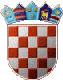 